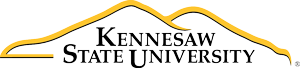 January 2018 University Council Meeting Agenda
Tuesday, January 15, 2019 
2:00-3:30pm in KH4427Call to OrderWelcome – Dr. Jennifer PurcellPresident’s Update – President Pamela WhittenProvost’s Update – Interim Provost Ron Matson
Approval of the AgendaApproval of Minutes
Old BusinessNew BusinessShared Governance at KSUOrganizational Culture and ClimateDecision-making ProcessesCommunication Strategies Student FeesEmployee Teaching Policy for StaffComprehensive Administrative ReviewAnnouncementsAdjournment 